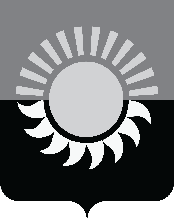 РОССИЙСКАЯ ФЕДЕРАЦИЯКемеровская область – Кузбасс Муниципальное образование – Осинниковский городской округАдминистрация Осинниковского городского округаПОСТАНОВЛЕНИЕ	                                                                                     № 	О внесении изменений в постановление администрации Осинниковского городского округа от 31.05.2021 № 431-нп «Об утверждении муниципальной программы «Антитеррор в Осинниковском городском округе» на 2021 – 2023 годы»В соответствии со статьей 179 Бюджетного кодекса Российской Федерации, постановлением администрации Осинниковского городского округа от 27.05.2021 № 417-нп «Об утверждении Положения о муниципальных программах Осинниковского городского округа Кемеровской области – Кузбасса»:Внести в постановление администрации Осинниковского городского округа от 31.05.2021 № 431-нп «Об утверждении муниципальной программы «Антитеррор в Осинниковском городском округе» на 2021 – 2023 годы» (далее – постановление) следующие изменения:Заголовок изложить в следующей редакции:«Об утверждении муниципальной программы «Противодействие терроризму и экстремизму в Осинниковском городском округе» на 2021 – 2024 годы».Пункт 1 изложить в следующей редакции:«1. Утвердить муниципальную программу «Противодействие терроризму и экстремизму в Осинниковском городском округе» на 2021 – 2024 годы» согласно приложению к настоящему постановлению».1.3. Муниципальную программу «Антитеррор в Осинниковском городском округе» на 2021 – 2023 годы», утверждённую постановлением, изложить в новой редакции согласно приложению к настоящему постановлению. Опубликовать настоящее постановление в газете «Время и Жизнь» и разместить на официальном сайте администрации Осинниковского городского округа.Настоящее постановление вступает в силу со дня официального опубликования и распространяет свое действие на правоотношения, возникшие с 01.01.2022 года.Контроль за исполнением настоящего постановления возложить на Первого заместителя Главы городского округа В.В. Каурова.Глава Осинниковскогогородского округа 						                                		      И.В. РомановС постановлением ознакомлен,с возложением обязанностей согласен       _________            ____________                      В.В. Кауров						           (дата)                                    (подпись)                                   С.В. Турков  4-44-96МУНИЦИПАЛЬНАЯ ПРОГРАММА«Противодействие терроризму и экстремизму в Осинниковском городском округе»на 2021 – 2024 годыОсинниковский городской округ Кемеровской области - Кузбасса2021 годПаспортмуниципальной программы «Противодействие терроризму и экстремизму в Осинниковском городском округе» на 2021 – 2024 годы1. Характеристика текущего состояния в Осинниковском городском округе сферы деятельности, для решения задач которой разработана муниципальная программа, с указанием основных показателей и формулировкой основных проблемВ условиях усиления террористической угрозы, как в мире, так и в нашей стране, сохраняющейся возможности совершения террористических актов в муниципальном образовании – Осинниковский городской округ Кемеровской области, необходимо принять дополнительные меры по предупреждению и предотвращению терроризма в любой форме его проявления (применение или угроза применения взрывных устройств, включая ядерные, радиоактивных, химических, биологических, токсических, отравляющих, сильнодействующих ядовитых веществ, захват заложников и другие формы), локализации его последствий.Мероприятия программы направлены на дальнейшее развитие направлений деятельности по совершенствование системы профилактических мер антитеррористической и антиэкстремистской направленности, усилению антитеррористической защищенности объектов (территорий), находящейся в муниципальной собственности или введении Осинниковского городского округа, охраны жизни и здоровья граждан, имущества, обеспечению высокого уровня безопасности жизнедеятельности Осинниковского городского округа.На территории Осинниковского городского округа размещены, свыше 10 объектов, характер функционирования которых во многом определяет безопасность жизнедеятельности населения города. Выполнение мероприятий Программы приведет к созданию условий для обеспечения более высокого уровня безопасности жизнедеятельности Осинниковского городского округа.Городской округ является многонациональным и многоконфессиональным, в связи, с чем политика, проводимая в области межэтнических и межконфессиональных отношений, требует профессионализма и ответственности от органов власти, и общественных организаций. Отсутствие должной реакции на проявления экстремизма создает базу, которая со временем перерастает в терроризм.Экстремизм - явление социальное, и борьба с ним возможна лишь при комплексном подходе путем применения программно-целевого метода. Выполнение задач настоящей Программы обеспечит повышение уровня противодействия экстремизму.2. Описание целей и задачи муниципальной программыЦелями Программы на период 2021 – 2024 годов, являются:создание условий для противодействия идеологии терроризма и экстремизма, защита основ конституционного строя Российской Федерации, общественной безопасности, прав и свобод граждан от экстремистских угроз в Осинниковском городском округе;Программа предполагает решение следующих задач:совершенствование антитеррористической и антиэкстремистской пропаганды;дальнейшее развитие наиболее эффективных направлений деятельности по повышению антитеррористической защищенности;укрепление технической оснащенности объектов (территорий), находящейся в муниципальной собственности или в ведении органов местного самоуправления Осинниковского городского округа;своевременное предупреждение и выявление экстремистской деятельности;проведение профилактических мероприятий и мероприятий по информационно-пропагандистскому обеспечению, направленных на предупреждение экстремистской деятельности.3. Перечень мероприятий муниципальной программыс кратким описанием мероприятий 4. Ресурсное обеспечение реализации муниципальной программы«Противодействие терроризму и экстремизму в Осинниковском городском округе» на 2021 – 2024 годыСведения о планируемых значениях целевых показателей (индикаторов) муниципальной программы (по годам реализации муниципальной программы)6. Методика оценки эффективности Муниципальной программыМетодика оценки эффективности муниципальной программы определена разделом III Положения о муниципальных программах Осинниковского городского округа Кемеровской области - Кузбасса, утвержденного постановлением администрации Осинниковского городского округа. Оценка эффективности реализации муниципальной программы осуществляется ежегодно.                                        Приложение                            к постановлению администрации                              Осинниковского городского округа                               от _____________№ ____________Наименование муниципальной программыМуниципальная программа «Противодействие терроризму и экстремизму в Осинниковском городском округе» на 2021-2024 годы.Директор программыПервый заместитель Главы городского округа Ответственный исполнитель (координатор) муниципальной программыОтдел по работе с правоохранительными органами и военно-мобилизационной подготовкеИсполнители муниципальной программыАдминистрация Осинниковского городского округа;МКУ «КУМИ» Осинниковского городского округа;Управление культуры администрации Осинниковского городского округа;Управление образования администрации Осинниковского городского округа;Управление физической культуры, спорта, туризма и молодежной политики администрации Осинниковского городского округа;Отдел по работе с правоохранительными органами и военно-мобилизационной подготовке администрации Осинниковского городского округа;Отдел по организационной работе и взаимодействию с политическими партиями и общественными организациями администрации Осинниковского городского округа;Пресс-секретарь Главы городского округа.Цель муниципальной программыСоздание условий для противодействия идеологии терроризма и экстремизма, защита основ конституционного строя Российской Федерации, общественной безопасности, прав и свобод граждан от экстремистских угроз в Осинниковском городском округе.Задачи муниципальной программыСовершенствование антитеррористической пропаганды.Дальнейшее развитие наиболее эффективных направлений деятельности по повышению антитеррористической защищенности.Укрепление технической оснащенности объектов (территорий), находящейся в муниципальной собственности или в ведении органов местного самоуправления Осинниковского городского округа.Совершенствование антитэкстремистской пропаганды.Своевременное предупреждение и выявление экстремистской деятельности.Проведение профилактических мероприятий и мероприятий по информационно-пропагандистскому обеспечению, направленных на предупреждение экстремистской деятельности.Сроки реализации муниципальной программы2021 – 2024 годыОбъемы и источники финансирования муниципальной программы в целом и с разбивкой по годам ее реализацииВсего по программе – 3441,6 тыс. рублей, в том числе по годам реализации:2021 год – 1178 тыс. рублей,2022 год – 781,2 тыс. рублей,2023 год – 741,2 тыс. рублей,2024 год – 741,2 тыс. рублей.в том, числе по источникам финансирования:за счёт средств бюджета Осинниковского городского округа – 3441,6 тыс. рублей, в том числе по годам реализации:2021 год – 1178 тыс. рублей,2022 год – 781,2 тыс. рублей,2023 год – 741,2 тыс. рублей,2024 год – 741,2 тыс. рублей.Ожидаемые конечные результаты реализации муниципальной программыРеализация мероприятий муниципальной программы будет  способствовать совершенствование системы профилактических мер антитеррористической и антиэкстремистской направленности, усилению антитеррористической защищенности объектов (территорий), находящейся в муниципальной собственности или в ведении органов местного самоуправления Осинниковского городского округа, охраны жизни и здоровья граждан городского округа, повышения безопасности населения, повышения степени информирования населения о мерах, принимаемых органами местного самоуправления в сфере противодействия экстремизму, выявления и предупреждения экстремистской деятельности, совершенствования системы профилактических мер антиэкстремистской направленности.Наименование муниципальной программы, мероприятияКраткое описание муниципальной программы, мероприятияКраткое описание муниципальной программы, мероприятияКраткое описание муниципальной программы, мероприятияКраткое описание муниципальной программы, мероприятияНаименование целевого показателя (индикатора)Наименование целевого показателя (индикатора)Наименование целевого показателя (индикатора)Наименование целевого показателя (индикатора)Порядок определения (формула)Порядок определения (формула)Порядок определения (формула)Порядок определения (формула)Порядок определения (формула)Цель: создание условий для противодействия идеологии терроризма и экстремизма, защита основ конституционного строя Российской Федерации, общественной безопасности, прав и свобод граждан от экстремистских угроз в Осинниковском городском округеЦель: создание условий для противодействия идеологии терроризма и экстремизма, защита основ конституционного строя Российской Федерации, общественной безопасности, прав и свобод граждан от экстремистских угроз в Осинниковском городском округеЦель: создание условий для противодействия идеологии терроризма и экстремизма, защита основ конституционного строя Российской Федерации, общественной безопасности, прав и свобод граждан от экстремистских угроз в Осинниковском городском округеЦель: создание условий для противодействия идеологии терроризма и экстремизма, защита основ конституционного строя Российской Федерации, общественной безопасности, прав и свобод граждан от экстремистских угроз в Осинниковском городском округеЦель: создание условий для противодействия идеологии терроризма и экстремизма, защита основ конституционного строя Российской Федерации, общественной безопасности, прав и свобод граждан от экстремистских угроз в Осинниковском городском округеЦель: создание условий для противодействия идеологии терроризма и экстремизма, защита основ конституционного строя Российской Федерации, общественной безопасности, прав и свобод граждан от экстремистских угроз в Осинниковском городском округеЦель: создание условий для противодействия идеологии терроризма и экстремизма, защита основ конституционного строя Российской Федерации, общественной безопасности, прав и свобод граждан от экстремистских угроз в Осинниковском городском округеЦель: создание условий для противодействия идеологии терроризма и экстремизма, защита основ конституционного строя Российской Федерации, общественной безопасности, прав и свобод граждан от экстремистских угроз в Осинниковском городском округеЦель: создание условий для противодействия идеологии терроризма и экстремизма, защита основ конституционного строя Российской Федерации, общественной безопасности, прав и свобод граждан от экстремистских угроз в Осинниковском городском округеЦель: создание условий для противодействия идеологии терроризма и экстремизма, защита основ конституционного строя Российской Федерации, общественной безопасности, прав и свобод граждан от экстремистских угроз в Осинниковском городском округеЦель: создание условий для противодействия идеологии терроризма и экстремизма, защита основ конституционного строя Российской Федерации, общественной безопасности, прав и свобод граждан от экстремистских угроз в Осинниковском городском округеЦель: создание условий для противодействия идеологии терроризма и экстремизма, защита основ конституционного строя Российской Федерации, общественной безопасности, прав и свобод граждан от экстремистских угроз в Осинниковском городском округеЦель: создание условий для противодействия идеологии терроризма и экстремизма, защита основ конституционного строя Российской Федерации, общественной безопасности, прав и свобод граждан от экстремистских угроз в Осинниковском городском округеЦель: создание условий для противодействия идеологии терроризма и экстремизма, защита основ конституционного строя Российской Федерации, общественной безопасности, прав и свобод граждан от экстремистских угроз в Осинниковском городском округеЗадача: совершенствование антитеррористической пропагандыЗадача: совершенствование антитеррористической пропагандыЗадача: совершенствование антитеррористической пропагандыЗадача: совершенствование антитеррористической пропагандыЗадача: совершенствование антитеррористической пропагандыЗадача: совершенствование антитеррористической пропагандыЗадача: совершенствование антитеррористической пропагандыЗадача: совершенствование антитеррористической пропагандыЗадача: совершенствование антитеррористической пропагандыЗадача: совершенствование антитеррористической пропагандыЗадача: совершенствование антитеррористической пропагандыЗадача: совершенствование антитеррористической пропагандыЗадача: совершенствование антитеррористической пропагандыЗадача: совершенствование антитеррористической пропаганды«Меры по совершенствованию антитеррористической пропаганды»1.1. Приобретение наглядной агитации, печатной продукции, баннеров антитеррористической направленности. (МКУ «КУМИ» Осинниковского городского округа).1.1. Приобретение наглядной агитации, печатной продукции, баннеров антитеррористической направленности. (МКУ «КУМИ» Осинниковского городского округа).1.1. Приобретение наглядной агитации, печатной продукции, баннеров антитеррористической направленности. (МКУ «КУМИ» Осинниковского городского округа).1.1. Приобретение наглядной агитации, печатной продукции, баннеров антитеррористической направленности. (МКУ «КУМИ» Осинниковского городского округа).Количество приобретённой продукции антитеррористической направленности (единицы)Количество приобретённой продукции антитеррористической направленности (единицы)Количество приобретённой продукции антитеррористической направленности (единицы)Количество приобретённой продукции антитеррористической направленности (единицы)Количество приобретённой продукции антитеррористической направленности на конец отчётного периодаКоличество приобретённой продукции антитеррористической направленности на конец отчётного периодаКоличество приобретённой продукции антитеррористической направленности на конец отчётного периодаКоличество приобретённой продукции антитеррористической направленности на конец отчётного периодаКоличество приобретённой продукции антитеррористической направленности на конец отчётного периодаЗадача: дальнейшее развитие наиболее эффективных направлений деятельности по повышению антитеррористической защищенностиЗадача: дальнейшее развитие наиболее эффективных направлений деятельности по повышению антитеррористической защищенностиЗадача: дальнейшее развитие наиболее эффективных направлений деятельности по повышению антитеррористической защищенностиЗадача: дальнейшее развитие наиболее эффективных направлений деятельности по повышению антитеррористической защищенностиЗадача: дальнейшее развитие наиболее эффективных направлений деятельности по повышению антитеррористической защищенностиЗадача: дальнейшее развитие наиболее эффективных направлений деятельности по повышению антитеррористической защищенностиЗадача: дальнейшее развитие наиболее эффективных направлений деятельности по повышению антитеррористической защищенностиЗадача: дальнейшее развитие наиболее эффективных направлений деятельности по повышению антитеррористической защищенностиЗадача: дальнейшее развитие наиболее эффективных направлений деятельности по повышению антитеррористической защищенностиЗадача: дальнейшее развитие наиболее эффективных направлений деятельности по повышению антитеррористической защищенностиЗадача: дальнейшее развитие наиболее эффективных направлений деятельности по повышению антитеррористической защищенностиЗадача: дальнейшее развитие наиболее эффективных направлений деятельности по повышению антитеррористической защищенностиЗадача: дальнейшее развитие наиболее эффективных направлений деятельности по повышению антитеррористической защищенностиЗадача: дальнейшее развитие наиболее эффективных направлений деятельности по повышению антитеррористической защищенности2. «Меры по развитию наиболее эффективных направлений деятельности по повышению антитеррористической защищенности»2.1. Монтаж и ремонт видеокамер и оборудования видеонаблюдения в администрации Осинниковского городского округа, местах массового скопления граждан (МКУ «КУМИ» Осинниковского городского округа).2.2. Участие в мероприятиях по профилактике терроризма, а также по минимизации и (или) ликвидации последствий его проявлений, организуемых федеральными органами исполнительной власти и (или) органами исполнительной власти субъекта Российской Федерации (Отдел по работе с правоохранительными органами и военно-мобилизационной подготовке АОГО в рамках работы Антитеррористической комиссии ОГО).2.1. Монтаж и ремонт видеокамер и оборудования видеонаблюдения в администрации Осинниковского городского округа, местах массового скопления граждан (МКУ «КУМИ» Осинниковского городского округа).2.2. Участие в мероприятиях по профилактике терроризма, а также по минимизации и (или) ликвидации последствий его проявлений, организуемых федеральными органами исполнительной власти и (или) органами исполнительной власти субъекта Российской Федерации (Отдел по работе с правоохранительными органами и военно-мобилизационной подготовке АОГО в рамках работы Антитеррористической комиссии ОГО).2.1. Монтаж и ремонт видеокамер и оборудования видеонаблюдения в администрации Осинниковского городского округа, местах массового скопления граждан (МКУ «КУМИ» Осинниковского городского округа).2.2. Участие в мероприятиях по профилактике терроризма, а также по минимизации и (или) ликвидации последствий его проявлений, организуемых федеральными органами исполнительной власти и (или) органами исполнительной власти субъекта Российской Федерации (Отдел по работе с правоохранительными органами и военно-мобилизационной подготовке АОГО в рамках работы Антитеррористической комиссии ОГО).2.1. Монтаж и ремонт видеокамер и оборудования видеонаблюдения в администрации Осинниковского городского округа, местах массового скопления граждан (МКУ «КУМИ» Осинниковского городского округа).2.2. Участие в мероприятиях по профилактике терроризма, а также по минимизации и (или) ликвидации последствий его проявлений, организуемых федеральными органами исполнительной власти и (или) органами исполнительной власти субъекта Российской Федерации (Отдел по работе с правоохранительными органами и военно-мобилизационной подготовке АОГО в рамках работы Антитеррористической комиссии ОГО).Количествоотремонтированного оборудования видеонаблюдения.(единицы)Количествотеррористических актов(единицы)Количествоотремонтированного оборудования видеонаблюдения.(единицы)Количествотеррористических актов(единицы)Количествоотремонтированного оборудования видеонаблюдения.(единицы)Количествотеррористических актов(единицы)Количествоотремонтированного оборудования видеонаблюдения.(единицы)Количествотеррористических актов(единицы)Количество отремонтированного оборудования видеонаблюдения на конец отчётного периодаКоличество террористических актов на конец отчётного периодаКоличество отремонтированного оборудования видеонаблюдения на конец отчётного периодаКоличество террористических актов на конец отчётного периодаКоличество отремонтированного оборудования видеонаблюдения на конец отчётного периодаКоличество террористических актов на конец отчётного периодаКоличество отремонтированного оборудования видеонаблюдения на конец отчётного периодаКоличество террористических актов на конец отчётного периодаКоличество отремонтированного оборудования видеонаблюдения на конец отчётного периодаКоличество террористических актов на конец отчётного периодаЗадача: укрепление технической оснащенности объектов (территорий), находящейся в муниципальной собственности или в ведении органов местного самоуправления Осинниковского городского округаЗадача: укрепление технической оснащенности объектов (территорий), находящейся в муниципальной собственности или в ведении органов местного самоуправления Осинниковского городского округаЗадача: укрепление технической оснащенности объектов (территорий), находящейся в муниципальной собственности или в ведении органов местного самоуправления Осинниковского городского округаЗадача: укрепление технической оснащенности объектов (территорий), находящейся в муниципальной собственности или в ведении органов местного самоуправления Осинниковского городского округаЗадача: укрепление технической оснащенности объектов (территорий), находящейся в муниципальной собственности или в ведении органов местного самоуправления Осинниковского городского округаЗадача: укрепление технической оснащенности объектов (территорий), находящейся в муниципальной собственности или в ведении органов местного самоуправления Осинниковского городского округаЗадача: укрепление технической оснащенности объектов (территорий), находящейся в муниципальной собственности или в ведении органов местного самоуправления Осинниковского городского округаЗадача: укрепление технической оснащенности объектов (территорий), находящейся в муниципальной собственности или в ведении органов местного самоуправления Осинниковского городского округаЗадача: укрепление технической оснащенности объектов (территорий), находящейся в муниципальной собственности или в ведении органов местного самоуправления Осинниковского городского округаЗадача: укрепление технической оснащенности объектов (территорий), находящейся в муниципальной собственности или в ведении органов местного самоуправления Осинниковского городского округаЗадача: укрепление технической оснащенности объектов (территорий), находящейся в муниципальной собственности или в ведении органов местного самоуправления Осинниковского городского округаЗадача: укрепление технической оснащенности объектов (территорий), находящейся в муниципальной собственности или в ведении органов местного самоуправления Осинниковского городского округаЗадача: укрепление технической оснащенности объектов (территорий), находящейся в муниципальной собственности или в ведении органов местного самоуправления Осинниковского городского округаЗадача: укрепление технической оснащенности объектов (территорий), находящейся в муниципальной собственности или в ведении органов местного самоуправления Осинниковского городского округа3. «Меры по антитеррористической защищенности объектов (территорий), находящейся в муниципальной собственности или в ведении органов местного самоуправления Осинниковского городского округа»3. «Меры по антитеррористической защищенности объектов (территорий), находящейся в муниципальной собственности или в ведении органов местного самоуправления Осинниковского городского округа»3. «Меры по антитеррористической защищенности объектов (территорий), находящейся в муниципальной собственности или в ведении органов местного самоуправления Осинниковского городского округа»3.1. Организация охраны объекта особой важности – здания администрации Осинниковского городского округа и прилегающих к нему служебных гаражей. (Администрация Осинниковского городского округа).3.2. Организация охраны объекта массового пребывания людей – площади Советов. (Администрация Осинниковского городского округа).3.3. Организация охраны объекта массового пребывания людей – зоны отдыха в городском парке. (Администрация Осинниковского городского округа).3.4. Мониторинг антитеррористической укреплённости объектов (территорий), находящейся в муниципальной собственности или в ведении органов местного самоуправления Осинниковского городского округа (Отдел по работе с правоохранительными органами и военно-мобилизационной подготовке АОГО в рамках работы Антитеррористической комиссии ОГО).3.1. Организация охраны объекта особой важности – здания администрации Осинниковского городского округа и прилегающих к нему служебных гаражей. (Администрация Осинниковского городского округа).3.2. Организация охраны объекта массового пребывания людей – площади Советов. (Администрация Осинниковского городского округа).3.3. Организация охраны объекта массового пребывания людей – зоны отдыха в городском парке. (Администрация Осинниковского городского округа).3.4. Мониторинг антитеррористической укреплённости объектов (территорий), находящейся в муниципальной собственности или в ведении органов местного самоуправления Осинниковского городского округа (Отдел по работе с правоохранительными органами и военно-мобилизационной подготовке АОГО в рамках работы Антитеррористической комиссии ОГО).3.1. Организация охраны объекта особой важности – здания администрации Осинниковского городского округа и прилегающих к нему служебных гаражей. (Администрация Осинниковского городского округа).3.2. Организация охраны объекта массового пребывания людей – площади Советов. (Администрация Осинниковского городского округа).3.3. Организация охраны объекта массового пребывания людей – зоны отдыха в городском парке. (Администрация Осинниковского городского округа).3.4. Мониторинг антитеррористической укреплённости объектов (территорий), находящейся в муниципальной собственности или в ведении органов местного самоуправления Осинниковского городского округа (Отдел по работе с правоохранительными органами и военно-мобилизационной подготовке АОГО в рамках работы Антитеррористической комиссии ОГО).Количествотеррористических актов(единицы)Количествотеррористических актов(единицы)Количествотеррористических актов(единицы)Количествотеррористических актов(единицы)Количество террористических актов на конец отчётного периодаКоличество террористических актов на конец отчётного периодаКоличество террористических актов на конец отчётного периодаКоличество террористических актов на конец отчётного периодаЗадача: совершенствование антитэкстремистской пропагандыЗадача: совершенствование антитэкстремистской пропагандыЗадача: совершенствование антитэкстремистской пропагандыЗадача: совершенствование антитэкстремистской пропагандыЗадача: совершенствование антитэкстремистской пропагандыЗадача: совершенствование антитэкстремистской пропагандыЗадача: совершенствование антитэкстремистской пропагандыЗадача: совершенствование антитэкстремистской пропагандыЗадача: совершенствование антитэкстремистской пропагандыЗадача: совершенствование антитэкстремистской пропагандыЗадача: совершенствование антитэкстремистской пропагандыЗадача: совершенствование антитэкстремистской пропагандыЗадача: совершенствование антитэкстремистской пропагандыЗадача: совершенствование антитэкстремистской пропаганды4. «Меры по совершенствованию антиэкстремистской пропаганды»4. «Меры по совершенствованию антиэкстремистской пропаганды»4. «Меры по совершенствованию антиэкстремистской пропаганды»4. «Меры по совершенствованию антиэкстремистской пропаганды» 4.1. Приобретение наглядной агитации, печатной продукции, баннеров антиэкстремистской направленности. (МКУ «КУМИ» Осинниковского городского округа).4.2 Обеспечение информирования населения о результатах деятельности правоохранительных органов в сфере противодействия экстремизму. (Пресс-секретарь Главы городского округа). 4.1. Приобретение наглядной агитации, печатной продукции, баннеров антиэкстремистской направленности. (МКУ «КУМИ» Осинниковского городского округа).4.2 Обеспечение информирования населения о результатах деятельности правоохранительных органов в сфере противодействия экстремизму. (Пресс-секретарь Главы городского округа). 4.1. Приобретение наглядной агитации, печатной продукции, баннеров антиэкстремистской направленности. (МКУ «КУМИ» Осинниковского городского округа).4.2 Обеспечение информирования населения о результатах деятельности правоохранительных органов в сфере противодействия экстремизму. (Пресс-секретарь Главы городского округа).Количество приобретённой продукции антиэкстремистской направленности(единицы)Количество преступлений экстремистской направленности (единицы)Количество приобретённой продукции антиэкстремистской направленности(единицы)Количество преступлений экстремистской направленности (единицы)Количество приобретённой продукции антиэкстремистской направленности(единицы)Количество преступлений экстремистской направленности (единицы)Количество приобретённой продукции антиэкстремистской направленности(единицы)Количество преступлений экстремистской направленности (единицы)Количество приобретённой продукции антиэкстремистской направленности на конец отчётного периодаКоличество преступлений экстремистской направленности на конец отчётного периодаКоличество приобретённой продукции антиэкстремистской направленности на конец отчётного периодаКоличество преступлений экстремистской направленности на конец отчётного периодаКоличество приобретённой продукции антиэкстремистской направленности на конец отчётного периодаКоличество преступлений экстремистской направленности на конец отчётного периода5.Задача: своевременное предупреждение и выявление экстремистской деятельности5.Задача: своевременное предупреждение и выявление экстремистской деятельности5.Задача: своевременное предупреждение и выявление экстремистской деятельности5.Задача: своевременное предупреждение и выявление экстремистской деятельности5.Задача: своевременное предупреждение и выявление экстремистской деятельности5.Задача: своевременное предупреждение и выявление экстремистской деятельности5.Задача: своевременное предупреждение и выявление экстремистской деятельности5.Задача: своевременное предупреждение и выявление экстремистской деятельности5.Задача: своевременное предупреждение и выявление экстремистской деятельности5.Задача: своевременное предупреждение и выявление экстремистской деятельности5.Задача: своевременное предупреждение и выявление экстремистской деятельности5.Задача: своевременное предупреждение и выявление экстремистской деятельности5.Задача: своевременное предупреждение и выявление экстремистской деятельности5.Задача: своевременное предупреждение и выявление экстремистской деятельности«Проведение мониторинга экстремистских проявлений»«Проведение мониторинга экстремистских проявлений»«Проведение мониторинга экстремистских проявлений»«Проведение мониторинга экстремистских проявлений»5.1. «Осуществление системного мониторинга происходящих на территории Осинниковского городского округа общественно-политических и социально-экономических процессов в целях своевременного вскрытия и локализации факторов, оказывающих негативное влияние на развитие оперативной обстановки в области противодействия экстремизму» (Отдел по работе с правоохранительными органами и военно-мобилизационной подготовке АОГО в рамках работы Комиссии по противодействию экстремизму в ОГО).5.2. «Мониторинг миграционной ситуации на территории Осинниковского городского округа с целью оптимизации организации миграционных процессов»(Отдел по работе с правоохранительными органами и военно-мобилизационной подготовке АОГО в рамках работы Комиссии по противодействию экстремизму в ОГО).5.3. Осуществление регулярного мониторинга местных печатных и электронных СМИ, Интернет-изданий и литературы, а также продуктов индустрии массовых развлечений на предмет выявления попыток разжигания расовой, этнической и религиозной вражды и ненависти, и призывов к насилию(Пресс-секретарь Главы городского округа, Отдел по организационной работе и взаимодействию с политическими партиями и общественными организациями АОГО).5.4. «Осуществление на постоянной основе мониторинга этноконфессиональной и общественно – политической обстановки в городском округе». (Отдел по организационной работе и взаимодействию с политическими партиями и общественными организациями АОГО).5.5. «Мониторинг, систематизация и оценка данных о назревающих негативных процессах и тенденциях в молодежной среде, попытках инспирирования антиобщественных акций с участием молодежи» (УФКСТиМП, Управление образования).5.1. «Осуществление системного мониторинга происходящих на территории Осинниковского городского округа общественно-политических и социально-экономических процессов в целях своевременного вскрытия и локализации факторов, оказывающих негативное влияние на развитие оперативной обстановки в области противодействия экстремизму» (Отдел по работе с правоохранительными органами и военно-мобилизационной подготовке АОГО в рамках работы Комиссии по противодействию экстремизму в ОГО).5.2. «Мониторинг миграционной ситуации на территории Осинниковского городского округа с целью оптимизации организации миграционных процессов»(Отдел по работе с правоохранительными органами и военно-мобилизационной подготовке АОГО в рамках работы Комиссии по противодействию экстремизму в ОГО).5.3. Осуществление регулярного мониторинга местных печатных и электронных СМИ, Интернет-изданий и литературы, а также продуктов индустрии массовых развлечений на предмет выявления попыток разжигания расовой, этнической и религиозной вражды и ненависти, и призывов к насилию(Пресс-секретарь Главы городского округа, Отдел по организационной работе и взаимодействию с политическими партиями и общественными организациями АОГО).5.4. «Осуществление на постоянной основе мониторинга этноконфессиональной и общественно – политической обстановки в городском округе». (Отдел по организационной работе и взаимодействию с политическими партиями и общественными организациями АОГО).5.5. «Мониторинг, систематизация и оценка данных о назревающих негативных процессах и тенденциях в молодежной среде, попытках инспирирования антиобщественных акций с участием молодежи» (УФКСТиМП, Управление образования).5.1. «Осуществление системного мониторинга происходящих на территории Осинниковского городского округа общественно-политических и социально-экономических процессов в целях своевременного вскрытия и локализации факторов, оказывающих негативное влияние на развитие оперативной обстановки в области противодействия экстремизму» (Отдел по работе с правоохранительными органами и военно-мобилизационной подготовке АОГО в рамках работы Комиссии по противодействию экстремизму в ОГО).5.2. «Мониторинг миграционной ситуации на территории Осинниковского городского округа с целью оптимизации организации миграционных процессов»(Отдел по работе с правоохранительными органами и военно-мобилизационной подготовке АОГО в рамках работы Комиссии по противодействию экстремизму в ОГО).5.3. Осуществление регулярного мониторинга местных печатных и электронных СМИ, Интернет-изданий и литературы, а также продуктов индустрии массовых развлечений на предмет выявления попыток разжигания расовой, этнической и религиозной вражды и ненависти, и призывов к насилию(Пресс-секретарь Главы городского округа, Отдел по организационной работе и взаимодействию с политическими партиями и общественными организациями АОГО).5.4. «Осуществление на постоянной основе мониторинга этноконфессиональной и общественно – политической обстановки в городском округе». (Отдел по организационной работе и взаимодействию с политическими партиями и общественными организациями АОГО).5.5. «Мониторинг, систематизация и оценка данных о назревающих негативных процессах и тенденциях в молодежной среде, попытках инспирирования антиобщественных акций с участием молодежи» (УФКСТиМП, Управление образования).Количествопреступлений экстремистской направленности (единицы)Количествопреступлений экстремистской направленности (единицы)Количествопреступлений экстремистской направленности (единицы)Количествопреступлений экстремистской направленности (единицы)Количествопреступлений экстремистской направленности (единицы)Количество преступлений экстремистской направленностина конец отчётного периодаКоличество преступлений экстремистской направленностина конец отчётного периодаЗадача: проведение профилактических мероприятий и мероприятий по информационно-пропагандистскому обеспечению, направленных на предупреждение экстремистской деятельностиЗадача: проведение профилактических мероприятий и мероприятий по информационно-пропагандистскому обеспечению, направленных на предупреждение экстремистской деятельностиЗадача: проведение профилактических мероприятий и мероприятий по информационно-пропагандистскому обеспечению, направленных на предупреждение экстремистской деятельностиЗадача: проведение профилактических мероприятий и мероприятий по информационно-пропагандистскому обеспечению, направленных на предупреждение экстремистской деятельностиЗадача: проведение профилактических мероприятий и мероприятий по информационно-пропагандистскому обеспечению, направленных на предупреждение экстремистской деятельностиЗадача: проведение профилактических мероприятий и мероприятий по информационно-пропагандистскому обеспечению, направленных на предупреждение экстремистской деятельностиЗадача: проведение профилактических мероприятий и мероприятий по информационно-пропагандистскому обеспечению, направленных на предупреждение экстремистской деятельностиЗадача: проведение профилактических мероприятий и мероприятий по информационно-пропагандистскому обеспечению, направленных на предупреждение экстремистской деятельностиЗадача: проведение профилактических мероприятий и мероприятий по информационно-пропагандистскому обеспечению, направленных на предупреждение экстремистской деятельностиЗадача: проведение профилактических мероприятий и мероприятий по информационно-пропагандистскому обеспечению, направленных на предупреждение экстремистской деятельностиЗадача: проведение профилактических мероприятий и мероприятий по информационно-пропагандистскому обеспечению, направленных на предупреждение экстремистской деятельностиЗадача: проведение профилактических мероприятий и мероприятий по информационно-пропагандистскому обеспечению, направленных на предупреждение экстремистской деятельностиЗадача: проведение профилактических мероприятий и мероприятий по информационно-пропагандистскому обеспечению, направленных на предупреждение экстремистской деятельностиЗадача: проведение профилактических мероприятий и мероприятий по информационно-пропагандистскому обеспечению, направленных на предупреждение экстремистской деятельности6. «Мероприятия, направленные на предупреждение экстремистской деятельности»6. «Мероприятия, направленные на предупреждение экстремистской деятельности»6.1. «Организация и проведение мероприятий патриотической направленности среди обучающихся общеобразовательных организаций» (Управление образования).6.2. «Организация деятельности подростковых и молодежных площадок, включающей мероприятия спортивного, интеллектуального, творческого направления на территории городского округа» (УФКСТиМП, Управление культуры).6.3. «Проведение спортивно-массовых мероприятий с молодежью в соответствии с календарным планом официальных физкультурных и спортивных мероприятий, проводимых на территории городского округа» (УФКСТиМП).6.4. Осуществление мероприятий по недопущению вовлечения молодежи в экстремистскую деятельность, воспитанию толерантности и патриотизма, приобщению к занятию творчеством, спортом и повышению роли семьи в предупреждении радикализации молодого поколения (Управление образования, Управление культуры, УФКСТиМП).6.5. Участие в организационных мероприятиях, проводимых религиозными организациями, в целях постоянного мониторинга, анализа и оценки процессов в сфере национальных, религиозных и общественных отношений (Отдел по организационной работе и взаимодействию с политическими партиями и общественными организациями АОГО).6.7. Участие в проведении собраний, митингов, демонстраций, шествий и пикетирования, в целях постоянного мониторинга, анализа и оценки процессов в сфере национальных, религиозных и общественных отношений (Отдел по организационной работе и взаимодействию с политическими партиями и общественными организациями АОГО).6.1. «Организация и проведение мероприятий патриотической направленности среди обучающихся общеобразовательных организаций» (Управление образования).6.2. «Организация деятельности подростковых и молодежных площадок, включающей мероприятия спортивного, интеллектуального, творческого направления на территории городского округа» (УФКСТиМП, Управление культуры).6.3. «Проведение спортивно-массовых мероприятий с молодежью в соответствии с календарным планом официальных физкультурных и спортивных мероприятий, проводимых на территории городского округа» (УФКСТиМП).6.4. Осуществление мероприятий по недопущению вовлечения молодежи в экстремистскую деятельность, воспитанию толерантности и патриотизма, приобщению к занятию творчеством, спортом и повышению роли семьи в предупреждении радикализации молодого поколения (Управление образования, Управление культуры, УФКСТиМП).6.5. Участие в организационных мероприятиях, проводимых религиозными организациями, в целях постоянного мониторинга, анализа и оценки процессов в сфере национальных, религиозных и общественных отношений (Отдел по организационной работе и взаимодействию с политическими партиями и общественными организациями АОГО).6.7. Участие в проведении собраний, митингов, демонстраций, шествий и пикетирования, в целях постоянного мониторинга, анализа и оценки процессов в сфере национальных, религиозных и общественных отношений (Отдел по организационной работе и взаимодействию с политическими партиями и общественными организациями АОГО).6.1. «Организация и проведение мероприятий патриотической направленности среди обучающихся общеобразовательных организаций» (Управление образования).6.2. «Организация деятельности подростковых и молодежных площадок, включающей мероприятия спортивного, интеллектуального, творческого направления на территории городского округа» (УФКСТиМП, Управление культуры).6.3. «Проведение спортивно-массовых мероприятий с молодежью в соответствии с календарным планом официальных физкультурных и спортивных мероприятий, проводимых на территории городского округа» (УФКСТиМП).6.4. Осуществление мероприятий по недопущению вовлечения молодежи в экстремистскую деятельность, воспитанию толерантности и патриотизма, приобщению к занятию творчеством, спортом и повышению роли семьи в предупреждении радикализации молодого поколения (Управление образования, Управление культуры, УФКСТиМП).6.5. Участие в организационных мероприятиях, проводимых религиозными организациями, в целях постоянного мониторинга, анализа и оценки процессов в сфере национальных, религиозных и общественных отношений (Отдел по организационной работе и взаимодействию с политическими партиями и общественными организациями АОГО).6.7. Участие в проведении собраний, митингов, демонстраций, шествий и пикетирования, в целях постоянного мониторинга, анализа и оценки процессов в сфере национальных, религиозных и общественных отношений (Отдел по организационной работе и взаимодействию с политическими партиями и общественными организациями АОГО).6.1. «Организация и проведение мероприятий патриотической направленности среди обучающихся общеобразовательных организаций» (Управление образования).6.2. «Организация деятельности подростковых и молодежных площадок, включающей мероприятия спортивного, интеллектуального, творческого направления на территории городского округа» (УФКСТиМП, Управление культуры).6.3. «Проведение спортивно-массовых мероприятий с молодежью в соответствии с календарным планом официальных физкультурных и спортивных мероприятий, проводимых на территории городского округа» (УФКСТиМП).6.4. Осуществление мероприятий по недопущению вовлечения молодежи в экстремистскую деятельность, воспитанию толерантности и патриотизма, приобщению к занятию творчеством, спортом и повышению роли семьи в предупреждении радикализации молодого поколения (Управление образования, Управление культуры, УФКСТиМП).6.5. Участие в организационных мероприятиях, проводимых религиозными организациями, в целях постоянного мониторинга, анализа и оценки процессов в сфере национальных, религиозных и общественных отношений (Отдел по организационной работе и взаимодействию с политическими партиями и общественными организациями АОГО).6.7. Участие в проведении собраний, митингов, демонстраций, шествий и пикетирования, в целях постоянного мониторинга, анализа и оценки процессов в сфере национальных, религиозных и общественных отношений (Отдел по организационной работе и взаимодействию с политическими партиями и общественными организациями АОГО).6.1. «Организация и проведение мероприятий патриотической направленности среди обучающихся общеобразовательных организаций» (Управление образования).6.2. «Организация деятельности подростковых и молодежных площадок, включающей мероприятия спортивного, интеллектуального, творческого направления на территории городского округа» (УФКСТиМП, Управление культуры).6.3. «Проведение спортивно-массовых мероприятий с молодежью в соответствии с календарным планом официальных физкультурных и спортивных мероприятий, проводимых на территории городского округа» (УФКСТиМП).6.4. Осуществление мероприятий по недопущению вовлечения молодежи в экстремистскую деятельность, воспитанию толерантности и патриотизма, приобщению к занятию творчеством, спортом и повышению роли семьи в предупреждении радикализации молодого поколения (Управление образования, Управление культуры, УФКСТиМП).6.5. Участие в организационных мероприятиях, проводимых религиозными организациями, в целях постоянного мониторинга, анализа и оценки процессов в сфере национальных, религиозных и общественных отношений (Отдел по организационной работе и взаимодействию с политическими партиями и общественными организациями АОГО).6.7. Участие в проведении собраний, митингов, демонстраций, шествий и пикетирования, в целях постоянного мониторинга, анализа и оценки процессов в сфере национальных, религиозных и общественных отношений (Отдел по организационной работе и взаимодействию с политическими партиями и общественными организациями АОГО).6.1. «Организация и проведение мероприятий патриотической направленности среди обучающихся общеобразовательных организаций» (Управление образования).6.2. «Организация деятельности подростковых и молодежных площадок, включающей мероприятия спортивного, интеллектуального, творческого направления на территории городского округа» (УФКСТиМП, Управление культуры).6.3. «Проведение спортивно-массовых мероприятий с молодежью в соответствии с календарным планом официальных физкультурных и спортивных мероприятий, проводимых на территории городского округа» (УФКСТиМП).6.4. Осуществление мероприятий по недопущению вовлечения молодежи в экстремистскую деятельность, воспитанию толерантности и патриотизма, приобщению к занятию творчеством, спортом и повышению роли семьи в предупреждении радикализации молодого поколения (Управление образования, Управление культуры, УФКСТиМП).6.5. Участие в организационных мероприятиях, проводимых религиозными организациями, в целях постоянного мониторинга, анализа и оценки процессов в сфере национальных, религиозных и общественных отношений (Отдел по организационной работе и взаимодействию с политическими партиями и общественными организациями АОГО).6.7. Участие в проведении собраний, митингов, демонстраций, шествий и пикетирования, в целях постоянного мониторинга, анализа и оценки процессов в сфере национальных, религиозных и общественных отношений (Отдел по организационной работе и взаимодействию с политическими партиями и общественными организациями АОГО).Количествопреступлений экстремистской направленности (единицы)Количествопреступлений экстремистской направленности (единицы)Количествопреступлений экстремистской направленности (единицы)Количествопреступлений экстремистской направленности (единицы)Количествопреступлений экстремистской направленности (единицы)Количество преступлений экстремистской направленностина конец отчётного периодаНаименование муниципальной программы, мероприятияИсточник финансированияОбъем финансовых ресурсов, тыс. рублейОбъем финансовых ресурсов, тыс. рублейОбъем финансовых ресурсов, тыс. рублейОбъем финансовых ресурсов, тыс. рублейНаименование муниципальной программы, мероприятияИсточник финансирования2021 год2022 год2023 год2024 годМуниципальная программа«Противодействие терроризму и экстремизму в Осинниковском городском округе» на 2021 – 2024 годы Всего1178781,2741,2741,2Муниципальная программа«Противодействие терроризму и экстремизму в Осинниковском городском округе» на 2021 – 2024 годы в том числе кредиторская задолженность предшествующих периодов----Муниципальная программа«Противодействие терроризму и экстремизму в Осинниковском городском округе» на 2021 – 2024 годы бюджет Осинниковского городского округа 1178781,2741,2741,2Муниципальная программа«Противодействие терроризму и экстремизму в Осинниковском городском округе» на 2021 – 2024 годы иные не запрещенные законодательством источники: средства юридических и физических лиц00001. «Меры по совершенствованию антитеррористической пропаганды»Всего                  7,77,77,77,71. «Меры по совершенствованию антитеррористической пропаганды»бюджет Осинниковского городского округа7,77,77,77,72. «Меры по развитию наиболее эффективных направлений деятельности по повышению антитеррористической защищенности»Всего                  15,715,715,715,72. «Меры по развитию наиболее эффективных направлений деятельности по повышению антитеррористической защищенности»бюджет Осинниковского городского округа15,715,715,715,73. «Меры по антитеррористической защищенности объектов (территорий), находящейся в муниципальной собственности или в ведении органов местного самоуправления Осинниковского городского округа»Всего                  1146,8750,0710,0710,03. «Меры по антитеррористической защищенности объектов (территорий), находящейся в муниципальной собственности или в ведении органов местного самоуправления Осинниковского городского округа»В том числе кредиторская задолженность----3. «Меры по антитеррористической защищенности объектов (территорий), находящейся в муниципальной собственности или в ведении органов местного самоуправления Осинниковского городского округа»бюджет Осинниковского городского округа1146,8750,0710,0710,03. «Меры по антитеррористической защищенности объектов (территорий), находящейся в муниципальной собственности или в ведении органов местного самоуправления Осинниковского городского округа»иные не запрещенные законодательством источники: средства юридических и физических лиц00004. «Меры по совершенствованию антиэкстремистской пропаганды»Всего7,87,87,87,84. «Меры по совершенствованию антиэкстремистской пропаганды»бюджет Осинниковского городского округа 7,87,87,87,8«Проведение мониторинга экстремистских проявлений»Всего  0000«Проведение мониторинга экстремистских проявлений»бюджет Осинниковского городского округа00006. «Мероприятия, направленные на предупреждение экстремистской деятельности»Всего  00006. «Мероприятия, направленные на предупреждение экстремистской деятельности»бюджет Осинниковского городского округа0000Наименование муниципальной программы, мероприятияНаименование целевого показателя (индикатора)Единица измеренияПлановое значение целевого показателя (индикатора)Плановое значение целевого показателя (индикатора)Плановое значение целевого показателя (индикатора)Плановое значение целевого показателя (индикатора)Наименование муниципальной программы, мероприятияНаименование целевого показателя (индикатора)Единица измерения2021год2022 год2023 год2024 год«Противодействие терроризму и экстремизму в Осинниковском городском округе» на 2021 – 2024 годыОценка эффективности муниципальной программыКоэффициент0,750,750,750,751. «Меры по совершенствованию антитеррористической пропаганды»Количествоприобретённой продукции антитеррористической направленности(единицы)50плакатов50плакатов50плакатов50плакатов«Меры по развитию наиболее эффективных направлений деятельности по повышению антитеррористической защищенности»2.1. Количествоотремонтированного оборудования видеонаблюдения2.2.Количествосовершенных террористических актов на территории Осинниковского городского округа в(единицы)Количествотеррористических актов1видеокамера01видеокамера01видеокамера01видеокамера03. «Меры по антитеррористической защищенности объектов (территорий), находящейся в муниципальной собственности или в ведении органов местного самоуправления Осинниковского городского округа»Количествосовершенных террористических актов на территории Осинниковского городского округаКоличествотеррористических актов00004. «Меры по совершенствованию антиэкстремистской пропаганды»Количествоприобретённой продукции антиэкстремистской направленности(единицы)50плакатов50плакатов50плакатов50плакатов5. «Проведение мониторинга экстремистских проявлений»Количество преступлений экстремистской направленности совершённых на территории Осинниковского городского округаКоличествопреступлений00006. «Мероприятия, направленные на предупреждение экстремистской деятельности»Количество преступлений экстремистской направленности совершённых на территории Осинниковского городского округаКоличествопреступлений0000Заместитель Главы городского округа – руководитель аппаратаЛ.А. Скрябина